Indah Nurul Fitria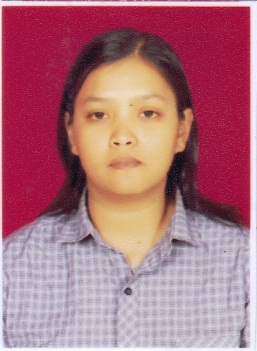 inurulf@gmail.com62-81223-786215Personal StatementComputer skills include internet research for personal and business purposes, Microsoft Word,  Excel, PowerPoint, and outlook, ForTheRecord, Aegisub, and Express Scribe Transcription Tool, OmegaT, ABBYY and Fluency CAT Tool. Language skills include excellent oral and written English and fluency in Bahasa Indonesia, translation for general, medical, legal, and scientific writings. Highly adaptive, open-minded, independent, responsible worker and curious and fast learner.Career ObjectiveSeek the position of TranslatorKey SkillsInternet	Research	Data Entry	Translation  	 Transcription	    EditingEducation2006-2013		Bachelor of Humanities 			English LiteratureFaculty of HumanitiesUniversitas Padjadjaran, Bandung, West Java, IndonesiaGPA 2.99/4Relevant ExperienceJanuary 2014 – Present		Appen .Inc				Independent ContractorEvaluating web search engine resultTranslating texts from English to Bahasa IndonesiaTranscribing audio files into word files2008 – Present			VariedFreelance Translator and TranscriptionistTranslating various texts from English to Bahasa Indonesia and vice versaTranscribing audio/video files into word filesEditing and proofreading translation works.